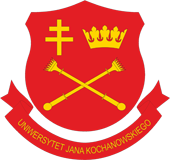 Uniwersytet Jana Kochanowskiego 
w KielcachWydział (kierunek) …………………………. DZIENNIK PRAKTYK ....................................... Imię i nazwisko ………… Nr albumu ……………………………………….. Nazwa zakładu pracy KARTA TYGODNIOWA ……………………………………………………… Podpis i pieczęć Zakładowego Kierownika PraktykDzieńGodziny pracy Liczba godzin pracyWyszczególnienie zajęć Uwagi, obserwacje i wnioski studenta co do wykonywanej pracy